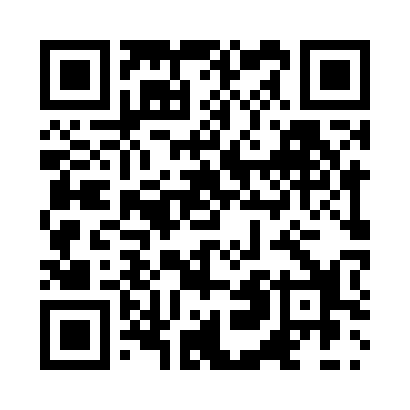 Prayer times for Bắc Giang, VietnamWed 1 May 2024 - Fri 31 May 2024High Latitude Method: NonePrayer Calculation Method: Muslim World LeagueAsar Calculation Method: ShafiPrayer times provided by https://www.salahtimes.comDateDayFajrSunriseDhuhrAsrMaghribIsha1Wed4:065:2411:523:136:217:352Thu4:055:2411:523:136:217:353Fri4:045:2311:523:126:217:364Sat4:035:2311:523:126:227:365Sun4:035:2211:523:126:227:376Mon4:025:2111:523:116:237:387Tue4:015:2111:523:116:237:388Wed4:005:2011:523:116:237:399Thu4:005:2011:523:106:247:3910Fri3:595:1911:523:106:247:4011Sat3:585:1911:523:106:257:4012Sun3:585:1811:523:106:257:4113Mon3:575:1811:523:096:267:4214Tue3:565:1811:523:096:267:4215Wed3:565:1711:523:096:267:4316Thu3:555:1711:523:086:277:4317Fri3:555:1611:523:086:277:4418Sat3:545:1611:523:086:287:4519Sun3:545:1611:523:086:287:4520Mon3:535:1511:523:076:297:4621Tue3:535:1511:523:076:297:4622Wed3:525:1511:523:076:297:4723Thu3:525:1411:523:076:307:4824Fri3:515:1411:523:076:307:4825Sat3:515:1411:523:076:317:4926Sun3:515:1411:523:066:317:4927Mon3:505:1411:523:076:327:5028Tue3:505:1311:533:076:327:5029Wed3:505:1311:533:086:327:5130Thu3:495:1311:533:086:337:5131Fri3:495:1311:533:096:337:52